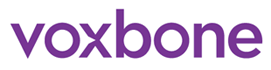 Je soussigné (e), titulaire du contrat désigné  par le ou les numéros  ci-dessus, déclare de bonne foi :1/ demander la résiliation du(es) contrat(s) désigné  par le ou les numéros (s) ci-dessous par site et la mise en œuvre de la portabilité du (ou des) numéros utilisés au titre dudit(desdits) contrat(s)2/ choisir l’opérateur de boucle locale Voxbone, aux lieu et place de mon ancien opérateur et, à ce titre, avoir pleinement connaissance des conséquences de la résiliation de mon(mes) précédent(s) contrat(s) avec mon ancien opérateur, à savoir la rupture du lien contractuel avec celui-ci et le fait que la fourniture de l’accès(des accès) téléphonique(s) reste à la charge exclusive de Voxbone.3/ avoir donné mandat à Voxbone pour effectuer, en mon nom et pour mon compte, toutes les démarches nécessaires auprès de mon ancien opérateur de boucle locale, afin de procéder à la résiliation de mon(mes) accès téléphonique(s) auprès de mon ancien opérateuret de mettre en œuvre la portabilité des numéros susvisés.4/ être informé que dans l’hypothèse où la portabilité n’est pas mise en œuvre, je demeure client de mon ancien opérateur et demeure donc redevable de l’ensemble des mes obligations envers mon ancien opérateur au titre des liens contractuels avec celui-ci.5/ m’engager à adresser à Voxbone toute demande ou réclamation concernant l’exécution du présent mandat.Le présent mandat sera caduc le :			Fait à                                         , le                                       			Nom et qualité du signataire (obligatoire pour les personnes morales)					signature                                                         AUTORISATION POUR LA PORTABILITE DE NUMERO(S) FIXE(S)Identification du client :Identification du client :Nom ou raison sociale :                                                                                                                        Nom ou raison sociale :                                                                                                                        Nom ou raison sociale :                                                                                                                        Adresse d'installation :                                                                                                                          Adresse d'installation :                                                                                                                          Adresse d'installation :                                                                                                                          Code postal :                      Localité :                                   Pays :                                                  Opérateur actuel :                                                                                                                                  Opérateur actuel :                                                                                                                                  Opérateur actuel :                                                                                                                                  Numéro client chez l'opérateur actuel :                                                                                                Numéro client chez l'opérateur actuel :                                                                                                Numéro client chez l'opérateur actuel :                                                                                                Numéro(s) à porter (tranche(s) acceptée(s)):Numéro(s) à porter (tranche(s) acceptée(s)):